ANEXO NÚM. 1MODELO DE PROPUESTA ECONÓMICA Y DE REFERENCIAS CUYA VALORACIÓN DEPENDE DE FÓRMULAS AUTOMÁTICAS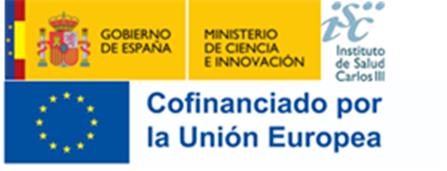 Cofinanciado por el “Fondo Europeo de Desarrollo Regional” (FEDER).El Sr. /La Sra. .............................. con residencia en ......................................... calle ...................................... núm. ................, de la empresa ..............................................., enterado del anuncio publicado en .................................... y de las condiciones y requisitos que se exigen para la adjudicación del servicio de ".................................... ", se compromete en nombre (propio o de la empresa que representa) a realizarlas con estricta sujeción a las siguientes condiciones: Criterios evaluables con fórmulas automáticasOferta económica Firmado,Plazo de validez de la oferta ............................ 4 meses(Quedarán excluidas del procedimiento de licitación las ofertas que presenten un importe y / o plazo superior al de licitación)Importe (IVA no incluido)Importe ofrecido (IVA excluido)Importe ofrecido (IVA incluido)Estudio Nº 118.870,00 euroseuroseurosEstudio Nº 249.270,00 euroseuroseurosEstudio Nº 372.095,00 euroseuroseuros